Agenda HRA Committee Meeting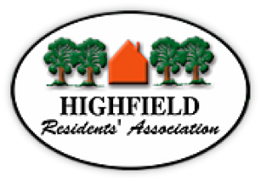 Tuesday 2 November 2021Highfield Church Hall Lounge Room 19:00hProf. Roger Brown will Chair the meetingPlease read any attachments in advance of the meeting and print your own copies if requiredThere are no venue-specific Covid restrictions in place, however, please do not attend if you are showing any symptoms of Covid 19 or have been in close contact with anyone who has Covid.  Although testing remains voluntary, rapid lateral flow tests are available and accessible to everyone in England, and you might like to take one before the meeting.  We all have a personal responsibility to protect and look after each other.Part I – All attendeesProf. Roger Brown - Welcome and opening remarks:Declarations of interest Apologies Minutes from 12 October 2021 have been circulatedMatters Arising not covered elsewhere Information from Councillors University Liaison (JW / KF)Planning update – HRAAny others ReportsFinance (MB) – income/expenditure for the last periodMembership (NM)Newsletter (SO or BC)Police liaison – Crime information sharing WhatsApp group (for Highfield) (NJ)Website / Facebook (NJ)A.O.B. Community Chest Grant Application (BC)       Part II – HRA Committee Members onlyA.G.M. Decisions regarding: AGM Covid precautions, limits on numbers, Plan BAGM Agenda and paperworkHRA Subscriptions after the AGM and recommendation (MB)Amendments to the Constitution (Special General Meeting) Payment of subscriptions by Direct Bank Transfer – progress (BC)